В соответствии с Федеральным законом от 28 июня 2014 г. N 172-ФЗ "О стратегическом планировании в Российской Федерации", с постановлением главы от 18.06.2022г. № 01-03-359/1 «О завершении действия муниципальной программы» п о с т а н о в л я ю:1. Внести изменения в постановление главы от 14 марта 2019 года № 01-03-219/9 «О примерном Перечне муниципальных программ муниципального образования «Ленский район»: приложение к постановлению изложить согласно приложению к настоящему постановлению.2. Главному специалисту управления делами (Иванская Е.С.) опубликовать настоящее постановление в средствах массовой информации. И.о. главы                                                                               А.В. ЧерепановПРИМЕРНЫЙ ПЕРЕЧЕНЬ муниципальных программ муниципального образования «Ленский район»Муниципальное образование«ЛЕНСКИЙ РАЙОН»Республики Саха (Якутия)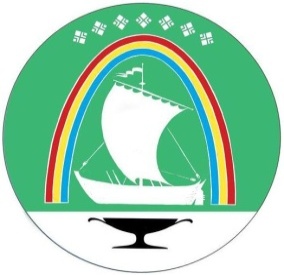 Саха Өрөспүүбүлүкэтин «ЛЕНСКЭЙ ОРОЙУОН» муниципальнайтэриллиитэПОСТАНОВЛЕНИЕ                  УУРААХг. Ленск                      Ленскэй кот «_30_» _августа_ 2022 года                                          № ___01-03-539/2__от «_30_» _августа_ 2022 года                                          № ___01-03-539/2__О внесении изменений в постановление главы от 14 марта 2019 года № 01-03-219/9                  Приложение                  к постановлению и.о. главы                 от «_30» _августа__ 2022 г.                 №  __01-03-539/2_______№ п/пНаименование муниципальной программыОтветственный исполнитель муниципальной программыЗаместитель главы, курирующий муниципальную программу1Развитие образования в Ленском районе МКУ «Районное управление образования»  МО «Ленский район» РС(Я)Заместитель главы по социальным вопросам2Управление муниципальной собственностью муниципального образования «Ленский районМУ «Комитет имущественных отношений МО «Ленский район» РС(Я)Первый заместитель главы3Развитие транспортного комплекса муниципального образования «Ленский район»Управление производственного развития администрации МО "Ленский район"Первый заместитель главы4Развитие культуры Ленского районаМКУ «Ленское районное управление культуры» МО «Ленский район» РС(Я)Заместитель главы по социальным вопросам5Развитие физической культуры и спорта в Ленском районе МКУ "Комитет по физической культуре и спорту" МО "Ленский район" РС(Я)Заместитель главы по социальным вопросам6Обеспечение качественным жильем и повышение качества жилищно-коммунальных услуг в Ленском районеУправление социального развития администрации МО "Ленский район" РС(Я)Заместитель главы по социальным вопросам7Реализация молодежной, семейной политики и патриотического воспитания граждан в Ленском районеМКУ «Комитет по молодежной и  семейной политике" МО «Ленский район» РС(Я)Заместитель главы по социальным вопросам8Развитие сельского хозяйства и регулирование рынков сельскохозяйственной продукции, сырья и продовольствия Ленского района Республики Саха (Якутия)МКУ «Ленское управление сельского хозяйства»Заместитель главы- руководитель аппарата и работе с ОМСУ9Социальная поддержка граждан Ленского района Управление социального развития администрации МО "Ленский район" РС(Я)Заместитель главы по социальным вопросам10Развитие предпринимательства Ленского района Управление инвестиционной и экономической политики администрации МО «Ленский район» РС(Я)Заместитель главы по инвестиционной и экономической политике11Профилактика правонарушений  в Ленском районе Управление социального развития администрации МО "Ленский район" РС(Я)Заместитель главы по социальным вопросам12Развитие гражданского общества в Ленском районе МКУ «Комитет по молодежной и  семейной политике" МО «Ленский район» РС(Я)Заместитель главы по социальным вопросам13Комплексное развитие сельских территорийМКУ «Ленское управление сельского хозяйства»Заместитель главы- руководитель аппарата и работе с ОМСУ14Охрана окружающей среды и природных ресурсов в Ленском районеМКУ «Комитет имущественных отношений МО «Ленский район» РС(Я)Первый заместитель главы15Развитие здравоохранения в Ленском районе ГБУ РС (Я) «Ленская ЦРБ»,МУ «Комитет имущественных отношений МО «Ленский район» РС(Я)Заместитель главы по социальным вопросамНачальник управления инвестиционной и экономической политики                                О.А. Кондратьева